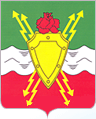 АДМИНИСТРАЦИЯЗАКРЫТОГО АДМИНИСТРАТИВНО-ТЕРРИТОРИАЛЬНОГО ОБРАЗОВАНИЯ ГОРОДСКОЙ ОКРУГ МОЛОДЁЖНЫЙМОСКОВСКОЙ ОБЛАСТИпос. МолодёжныйПОСТАНОВЛЕНИЕ«25» февраля  2022г.                                                                                                        №  43/1Об утверждении тарифов на платные услуги, осуществления иной приносящей доход деятельности Муниципального общеобразовательного учреждения средней общеобразовательной школы городского округа Молодёжный Московской области            В  соответствии с Бюджетным кодексом Российской Федерации, Федеральными законами от 27.07.2010 N 210-ФЗ "Об организации предоставления государственных и муниципальных услуг",  от 12.01.1996 N 7-ФЗ "О некоммерческих организациях", Уставом ЗАТО городской округ Молодёжный
                                                             ПОСТАНОВЛЯЮ:         1. Утвердить тарифы на платные услуги, осуществления иной приносящей доход деятельности Муниципального общеобразовательного учреждения средней общеобразовательной школы городского округа Молодёжный Московской области (прилагается).          2. И.о. директора МОУ сош  г.о. Молодёжный Бачуриной Г.В. применять утвержденные тарифы при оказании платных услуг населению с 01.03.2022.          3. Опубликовать настоящее постановление на официальном сайте Администрации ЗАТО городской округ Молодёжный Московской области в информационно-телекоммуникационной сети «Интернет»  https://молодёжный.рф.Глава ЗАТО городской округ МолодёжныйМосковской области							              В. Ю. Юткин 